Questão 1: Observe os verbos entre parênteses e complete os exercícios abaixo com as formas corretas de will ou going to(1,0):Sally thinks she _will travel next month. (to travel)John is going to turn 18 next month. (to turn)They _are  probably _going to arrive around 5 in the afternoon. (to arrive)Considering the cloudy sky, I believe it _going to rain (to rain)Questão 2: Levando em consideração as diferentes formas de se referir a ações no futuro, analise os itens seguintes(1,0):I. Claire is working at the library on Friday morning.
II. When I retire, I am going to go back to Liverpool to live.
III. The telephone is ringing, but I won’t answer it.
IV. James and Sarah are working two jobs to afford a private school for their children.O emprego dos termos em destaque está CORRETO apenas em:a) I.
b) III e IV.
(X)c) I, II e III.d) I, II, III e IV.Questão 3: Complete(1,0):Tomorrow in the morning:I read(read) in my room.She works(work) in her office.He waits(wait) for the bus.They meet(meet) their friends.We shop(shop) new books.Questão 4: Passe a sentença a seguir para o “Future Continuous”(1,0):Don't wake me before 9 o'clock. I am going to sleep late.Don’t be waking me up before 9 o’ clock. I am going to be sleeping late.____________________________________________________________________________________Questão 5: Transforme as sentenças no future continuous abaixo de afirmativas/negativas para interrogativas(1,0):a) It will be raining a lot this weekend._Will it rain a lot this weekend?b) At the end of this course, I will be playing the song well. _Will I play the song at the end of this course as well?c) They will not be serving beer at the party. _Will they serve beer at the party?d) He will be talking with his mother about his problem. _Will he talk to his mouther about his problem?Questão 6: Complete as sentenças abaixo com os verbos entre parênteses conjugados no future continuous(1,0):a) When you return,I will wait (I/wait) for you.b) Renata will not sleep(not/sleep) for a while.c) I will meet (I/meet) Paul at the wedding next month.d) Will you graduate(You/graduate) next semester?Questão 7: Sue vai viajar para os Estados Unidos e está relatando em seu diário, os preparativos da sua viagem que fará com os seus pais e seu irmão mais novo, John. Observe o texto e complete as lacunas com GOING TO ou WILL(2,0):January 11, 2018 I am so excited about my trip to Orlando next month! Me, my brother and my parents are _going to stay there for two weeks. We _will take a cab to the airport, and then we are _going to flight straight to Florida.It is summer there at this time of the year, so I hope to enjoy lots of sunny days. I am _going to to take shorts, t-shirts, sneakers, sunglasses and a Mickey Mouse hat I bought at the mall weekend!First, we _will  be visiting the Disney park and them the Universal Studios. We _will  try to visit the Hollywood Studios too. I heard that it is smaller than the others, so we _will be able to visit all its parts.We are _going to stay in a hotel in the Walt Disney World’s complex, which is very ex-pensive. But I think it’s worth it!I am also very excited to visit the water park Volcano Bay. I can’t wait to get there!Questão 8: Traduza(1,0) :Singer _cantor/aPhotographer fotógrafo/aPolice officer policialNurse enfermeiro/aFlight attendant _comissário/a de bordoQuestão 9: Complete as sentenças abaixo com o verbo no Simple Future (will)(1,0):a) You will earn (earn) a lot of money.b) You won’t find (not/find) me here when you get back.c) Will he buy (he/buy) a new house?Good Test!Take care!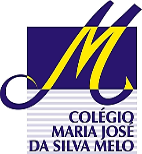 COLÉGIO MARIA JOSÉ DA SILVA MELOCOLÉGIO MARIA JOSÉ DA SILVA MELOCOLÉGIO MARIA JOSÉ DA SILVA MELOCOLÉGIO MARIA JOSÉ DA SILVA MELOQuantitativoSérie: 8º Ano Fund.Professor: NayaraData:  20 /03/2021Data:  20 /03/2021QualitativoSérie: 8º Ano Fund.Professor: NayaraData:  20 /03/2021Data:  20 /03/2021QualitativoNome:Évelyn Maria Carvalho de S. LeãoNome:Évelyn Maria Carvalho de S. LeãoNome:Évelyn Maria Carvalho de S. LeãoNº2NOTAAVALIAÇÃO DE INGLÊSAVALIAÇÃO DE INGLÊSAVALIAÇÃO DE INGLÊSAVALIAÇÃO DE INGLÊSAVALIAÇÃO DE INGLÊSAVALIAÇÃO DE INGLÊSAVALIAÇÃO DE INGLÊS